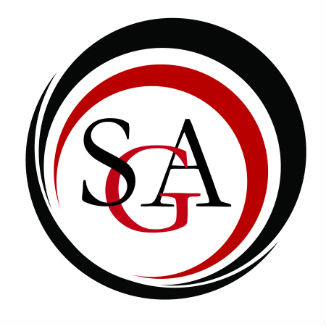 Call to order: 6:06 pmApproval of MinutesSo move: KyleSecond: AlyssaPassesOfficer ReportsPresident: Tyler WaltersOn Thursday, I had my meeting with President Barton and we were able to discuss various methods in which our current organization could be approved. On the same note, a little bit of investigative research showed that we have the most potential to reach students in person, on Twitter, Instagram, and Snapchat. Facebook and Email do not seem to reach the same number of students; thus, we will be shifting our focus more towards those platforms. I will be releasing the proposed agenda and final meeting time for the President's Round Table and I look forward to further discussing ways in which the campus could be improved upon. The planning of the Rodeo is officially underway and we are expecting the event turnout to be very successful.Vice President: Caroline HutchisonWorking hard on logistical things for Spring Fling.Next week we WILL have the recruitment table in lower, I will send out the Google Doc link again this week just as a reminder to everyone who has signed up.Spring Fling Committee will be meeting tonight after the meeting to brain storm ideas. Treasurer: Seung-Ho LeeSGA Balance: $84,629.68COF Balance: $363,952.27COF Report: NRParliamentarian: Duncan Espenshade Discussing changes to the bylaws next meeting.Bylaw Committee will be meeting next week.PR Director: Kyle CannonSGA now has a snapchat: @SGA_MUTwitter: @MansfieldSGAInstagram MU_SGAIf you have anything to add to the newsletter, please see me.If you have anything you’d like to promote via the social media accounts, please email me. Secretary: Libby AndersonPlease email me if you are going to miss a meeting or if you are going to be late. If you arrive after I read roll call, you will be marked as an unexcused absence. Please continue to read the minutes or I will have to read them at the meetings. Send me your favorite breed of dog when you have read the minutes. Director of Technology: Alyssa OstenPlease email me if you catch anything on the website.If you would like to promote anything on the digital sign out front, see me. Committee ReportsUniversity Committee ReportsAcademic Affairs Committee: NRUniversity Senate: Meeting this ThursdayStudent Affairs and Administration committee SAAC: NRAcademic Planning: NRCCSI: Meeting next TuesdayAdministration: NRAdministration and Elections Committee: Have a meeting this Thursday at 8:00 AM. Tech committee: NRRecruitment: NRHouse of RepresentativesACDA: Bob Mallard concert went outstanding. It was quite entertaining and informative. Dr. Ranney’s concert went great!BSU: Successful trip in Bloomsburg. We are meeting to discuss what we took from the trip  Party at the Hut next week.Community Service Club: We have a full Relay Team. We had a good turnout at our last meeting because of location change. Starting our garden soon, location is TBD. We are excited for the Big Event.Computer Science Club:We are getting in new parts. Geoscience Club:Papa V’s Fundraiser tomorrow 4-8 PM.Black Forest Trip on March 24th -25th. “Trash on Your Back” will be April 9th-13th. White Water Rafting Trip on April 13th-14th. Instagram Page: @geoscience_club_rocksHistory: NRHSSGA: Busy organizing events that are coming up. Next Monday we are having 2 previous nursing students come talk about their experience. A Geisinger Recruiter is coming to talk about applying to nursing jobs, etc. Two Mondays from now we are going to have Nicole come down and do an etiquette dinner. Looking at going to a Hockey Game in Binghamton. Hydroponics: NRIFC: We’re planning a leadership workshop for all Greek organizations included with an anti-hazing seminar. Our blood drive was a success with over 50 donors and more than 40 units.International Student Organization:We came up with an official budget request for 5 events. Men for Progress: In the beginning of last semester ISO hosted a walk and we are looking to do it again soon. Panhel: AST is hosting a dodgeball tournament on March 24th from 12-3 in KFC. Must have 5-10 players. It is $5. AST is hosting a pancake breakfast with Social Work club for Taylor and Lexi who both have cancer on February 24th starting at 10 am.Valentines for Veterans items are due this Friday for AST. Psychology Club:Bingo Event at the Green Home tonight.Feb. 15th we had success doing a Chinese lantern making activity at the Green Home. We are working on setting up a Shamrock Shake event for around St. Patrick’s Day. Social Work Club: 15 people came to the Food Pantry last week but only 1 person came this week.Discussing doing a Service trip next semester.Doing a Memorial Bike Ride for Dr. Mansfield next semester.SVA:Red Friday t-shirt contest is still looking for entries. We will have little postcards that people can write letters for troops overseas on the day of Red Friday. Old BusinessNoneNew BusinessMotion to request $649 for sponsorship for an iPad for SGA.PassesMotion to table $3,429.89 for Mariela Shaker to come speak for Women’s Awareness Month.PassesSenator CommentsResults of Spring Fling: Hip Hop 167Pop 67Rock 65Country 95Faculty Representative (Dr. Ranney)I encourage you all the explore what your professors do. In a week, we are having our musical West Side Story. Faculty Advisor (Frank C.)If you see any Mountie Ambassador potential students, stop and say hi!Update for Housing, Priority housing ends March 3rd. The 21 plus floors will also be in Spruce, in addition to Sycamore. Sodexo has been doing some great changes. KFC has mirrors downstairs in the lifting room.Roller-skating in KFC tonight!Possibility of food trucks on campus. Burrito stand can open up, now that we have 10 new hired peoples. AnnouncementsThank you to anyone who sent in artist names for Spring Fling. If you go to the SVA link on the Mansfield website we are doing a student veteran stoplight.Go MountiesPR committee see Kyle after the meeting.Public Q & ANoneAdjournment So move: AlyssaSecond: KylePasses